                         Страницы семейной жизни -2018                                               Эссе                             Так почему же плачут старики?                                                                                    Выполнил   Орлов Михаил,                                                                                                         ученик 4 класса                                                                  Руководитель Буча Татьяна Ивановна,                                                                                 учитель начальных классов                               А может, не было войны,
И мир её себе придумал?
...Но почему же старики
Так плачут в мае от тоски? -
Однажды ночью я подумал.                                                                                                     А. РозенбаумЭто был майский день. Я и дедушка шли  с остальными жителями нашего маленького городка Жуковка в колонне «Бессмертного полка». Деревья в это время года оделись в изумрудные наряды, солнце светило уже по-весеннему, на небе не было ни одного облачка, оно было приветливо ясным и голубым. Откуда-то доносились слова  песни  «Этот День Победы порохом пропах. Это праздник с сединою на висках. Эта радость со слезами на глазах» Я нес портрет своего прадеда и не понимал, почему это праздник, но со слезами на глазах. Я всматривался в фотографию  прадеда, на меня смотрел  молодой  мужчина в военной форме, на груди у которого было два ордена. Тогда я  спросил дедушку  а,   откуда у него эти ордена.Мой прадед - Ревков Иван Иванович, родился в село Хотьково Орловской области. В 1944 году моему прадедушке исполнилось 18 лет, и его призвали в ряды Советской Армии. В октябре 1944 года прадедушка принял присягу, и его отправили на фронт, в действующую армию.  В те годы наша страна и ее народ вели ожесточенную борьбу с фашистскими захватчиками, шла Великая Отечественная война. Мой прадедушка был разведчиком, порой ему доставались очень важные задания, от выполнения которых зависела жизнь остальных солдат. Однажды, выполняя задание, в лесах Белоруссии, мой прадедушка наткнулся на немецкую засаду, тогда он попрощался со своей жизнью, но ему повезло: ни одна пуля его не задела. Мой прадедушка Иван Иванович в составе Светской Армии дошел до Берлина. Находясь в Берлине, он неожиданно для себя встретил на улице этого города своего земляка, с которым вместе рос и учился в школе. Это был праздник для этих двух солдат, которых война унесла далеко от их небольшого села. В Берлине с прадедушкой произошел еще один случай.    Он стоял на улице, его автомат висел за спиной, в какое-то мгновение прадедушка почувствовал, что кто-то подошел к нему  сзади, но не успел вовремя среагировать. Кто-то уже успел нажать на курок автомата. Он услышал крик, и когда повернулся, то увидел немецкого мальчишку, который кричал от боли, так как прострелил себе обе ноги. Прадедушка схватил мальчишку и отнес в госпиталь. Мальчик остался жив, но прадедушка получил еще один урок от жизни и никогда больше не носил оружия за спиной.Война у прадедушки не закончилась в 1945 году, он вернулся домой только в 1948 году. Мой прадед   был  награжден «Медалью за Отвагу», «За освобождение Варшавы», «За взятие Берлина», «За победу над Германией». Моё поколение имеет огромные ресурсы к доступу информации в интернете, но, к сожалению, мы не может обратиться к первоисточникам. Если бы люди изобрели машину времени, я бы спросил у прадеда, так почему же плачут старики... 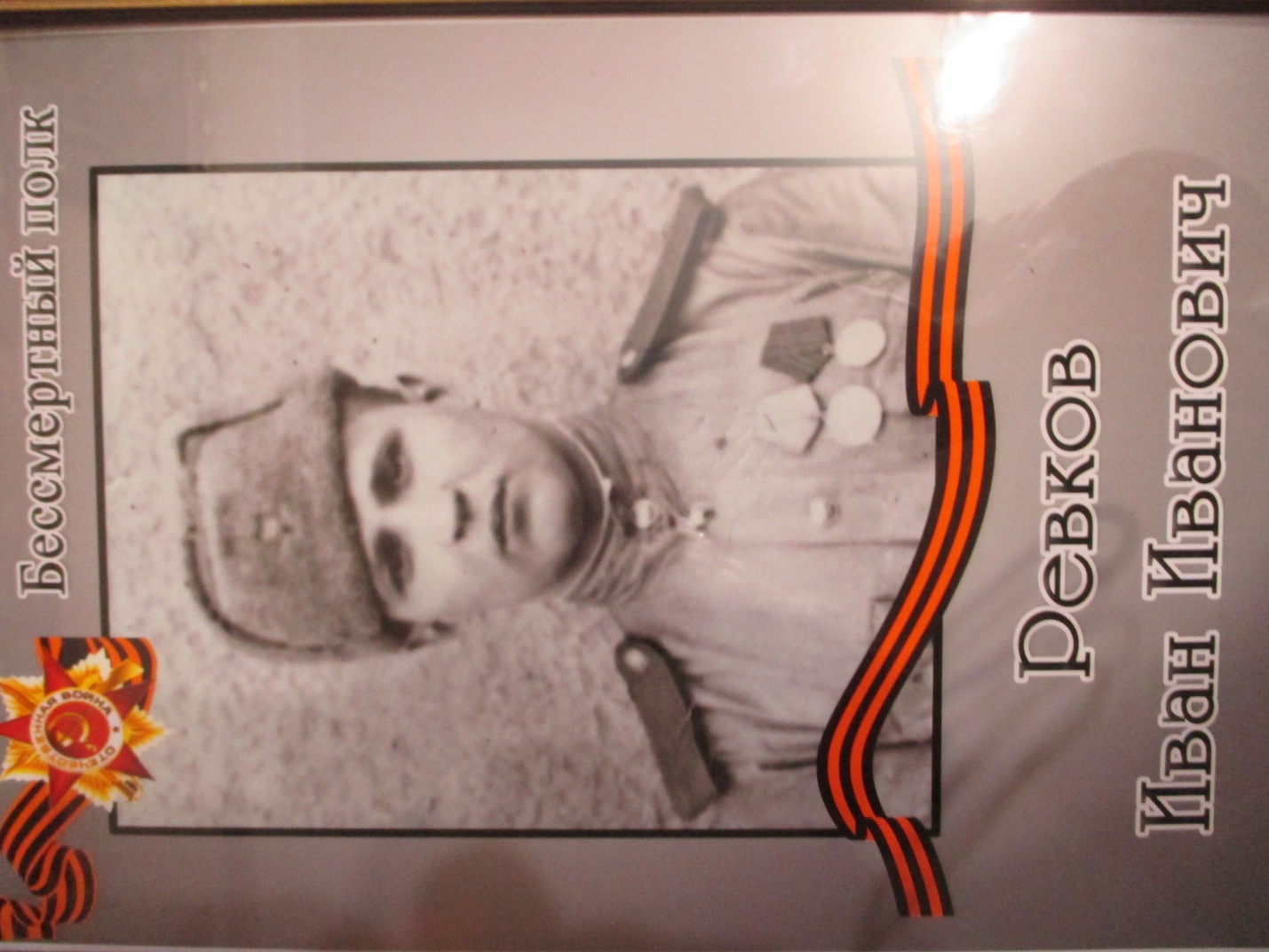 Мой прадедушка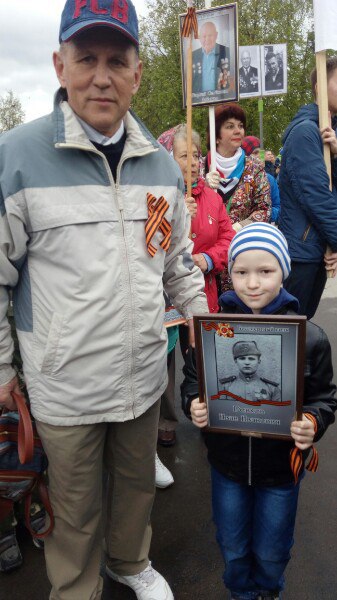 г. Жуковка   9 мая  2018г.           Муниципальное автономное общеобразовательное учреждение   Г. Жуковки«Лицей №1 им. Героя Советского Союза Д.С.Езерского»